Buty do biegania na każdą pogodę!Buty do biegania to nierozłączny element wyposażenia każdej osoby, która ćwiczy i biega. Sprawdź na co zwrócić uwagę!Czemu buty do biegania są tak ważne?Próbowałeś już grania w koszykówkę, jazdę na rolkach, deskorolkę? Jest piękna pogoda, a Ty nadal się nie zdecydowałeś jaką aktywność wykonywać? Świetnie sprawdzić się może bieganie, które jest uniwersalne dla każdego nie ważne od płci czy wieku! Każdy może to robić, szczególnie, że jest to bardzo dobre i zdrowe dla Twojego organizmu. Aby jednak zabrać się za bieganie konieczny jest odpowiedni sprzę. Możesz kupić sobie zegarki, bidony, odpowiedni strój, jednak jest jeden element wyposażenia, bez którego nie zaczniesz. Buty do biegania to must have każdego. Oczywiście możesz korzystać z butów sportowych, na przykład do nogi, jednak po jakimś czasie noga zacznie się źle czuć, bieganie stanie się niekomfortowe, a nawet niebezpieczne. Sprawdź, czym kierować się przy zakupie. 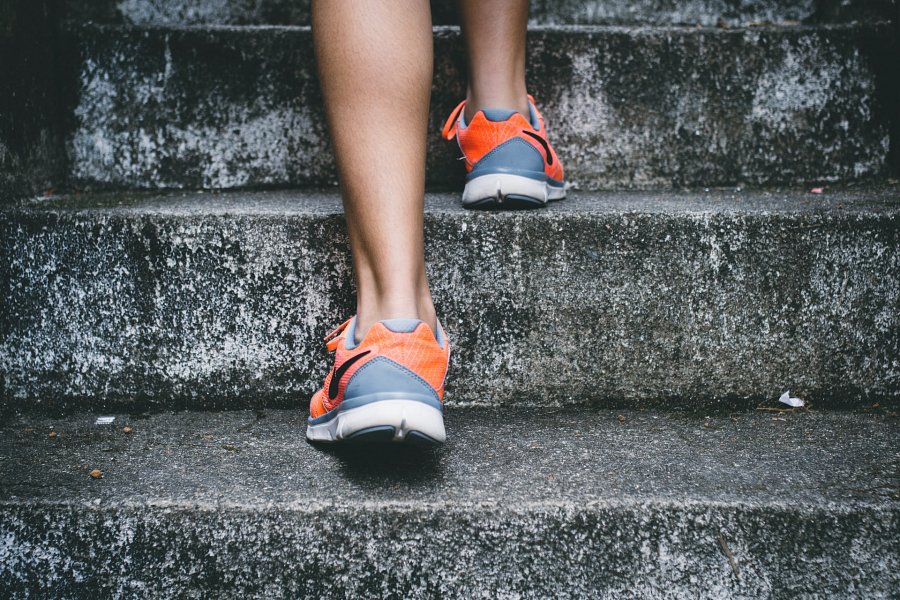 Jakie buty do biegania warto wybrać?W świecie biegaczy można znaleźć wiele różnych stylów buta, modeli i sposobów ich ułożenia. Najczęściej wybiera się buty o niskim stanie, aby odpowiednio stabilizowały stopę, jednak nie przeszkadzały w długich przemieszkach i trasach. Warto też zwrócić uwagę, aby buty do biegania miały odpowiedni typ podeszwy, aby nie była ani za miękka, ani za twarda, aby stopa dobrze się czuła. Dodatkowo trzeba pamiętać o bezpieczeństwie.Jaka kolorystyka będzie najlepsza?W świecie biegaczy nie występuje coś takiego jak dress code, dlatego każdy ubiera się w takie kolory jakie chce. Podobnie jest również przy innych akcesoriach. Buty do biegania mogą być zielone, srebrne, kolorowe, nawet w różne wzory. Nie ma tutaj określonych zasad - wszystko będzie świetnie wyglądało i się prezentowało.